Карта- схема  границах территории на которой  располагается ярмарочная площадкав р.п. Панино по ул.Железнодорожной, д.1 «З», S 3648 м2, кадастровый номер 36:21:0100015:678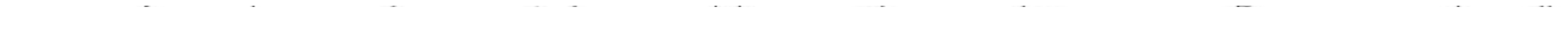 